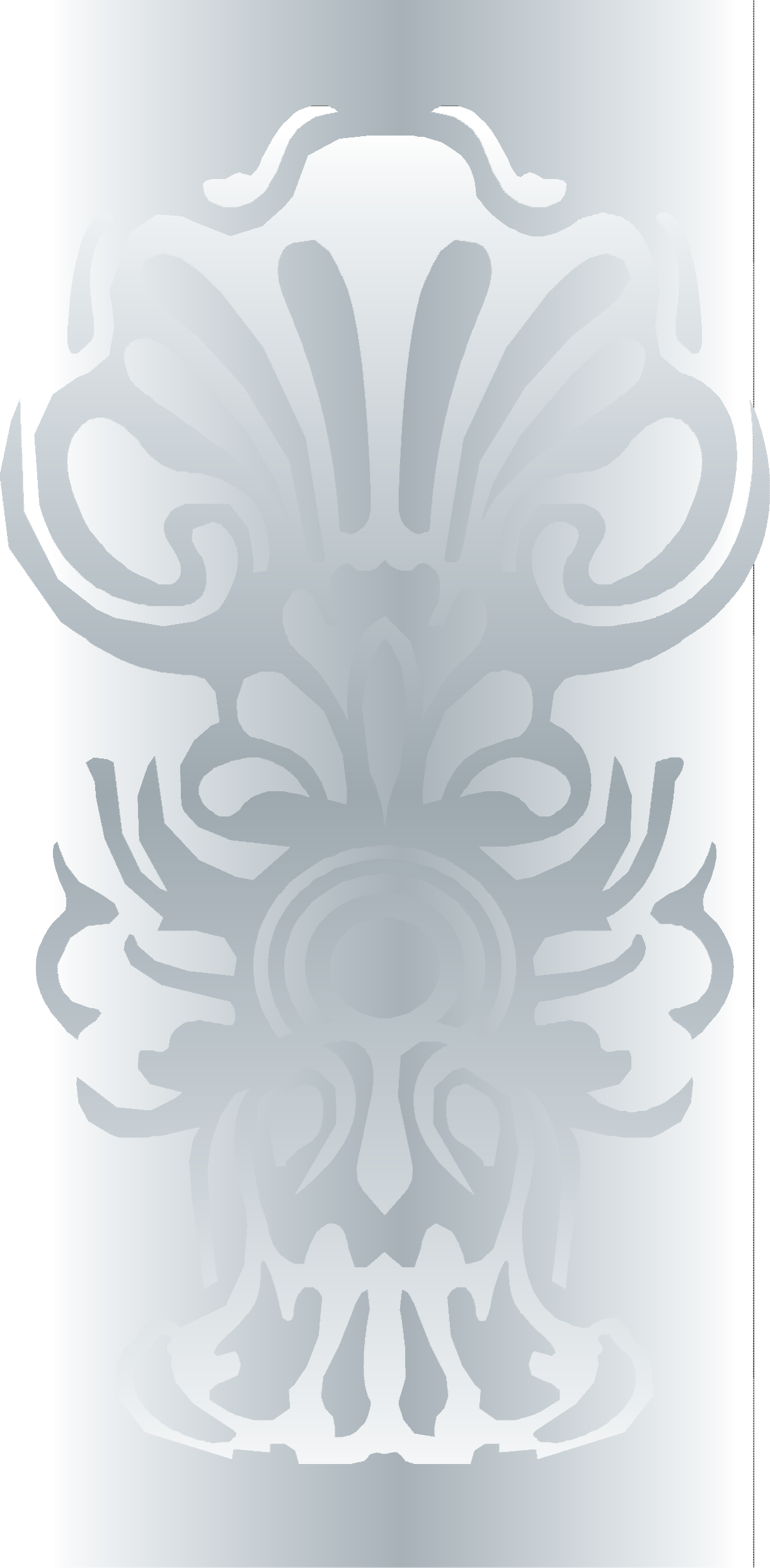 Universidade Federal de Ouro PretoInstituto de Ciências Humanas e SociaisPrograma de Pós-Graduação em Letras: Estudos da Linguagem (POSLETRAS)DissertaçãoTítuloNome Mariana 2019